BHOGART REGISTERED NURSE, 4 years Staff Nurse working experienceOBJECTIVE	To work in an environment that motivates excellence, passion for work and loyalty towards the organization that will strengthen my personal character, which will enable me to become more competitive in my chosen field of endeavor.PERSONAL INFORMATION	Birthdate	November 20, 1988	Height 		5’8	Weight	90 kgs	Age		27 years oldEDUCATION	A.Y. 2005 – 2010	MOUNTAIN VIEW COLLEGE, Valencia City	Bachelor of Science in NursingPROFESSIONAL EXPERIENCEBLANCO PRIMARY CARE CLINIC (ER/Ward Nurse)Palma St., Valencia City, Bukidnon(February 5, 2013 – Present)JOB ROLES:Gives direct nursing care.Identifies nursing needs of patients.Plans, gives and evaluates nursing care.Performs nursing activities such as bathing and oral hygiene.Assists patients in moving, maintaining proper alignment of patients body and utilizing good body mechanics.Takes and records vital signs.Observes medical asepsis.Observes signs and symptoms, institutes medical action when appropriate and records this in his chart.Reports observations to physicians.Observes and responds to patients emotional and spiritual needsCITY HEALTH OFFICE (OPD Nurse)Poblacion, Valencia City, Bukidnon(January 16, 2011 to January 31, 2013)JOB ROLES:Assess needs, plan, implement and evaluate evidence-based nursing care;Provide healthcare advice through educating patients, carers and families;Ensure the smooth running of clinics;Carry out clinical nursing procedures;Work collaboratively with other members of the health and social care team;Supervise other staff and students;Contribute to the dissemination of good practice by participating in teaching and learning activities.LICENSES AND CERTIFICATES:Registered NurseExpiration: November 20, 2016Basic Life SupportExpiration: November 2017Advance Life SupportExpiration: November 2017Advance Airway ManagementNovember 23-24, 2015HEART SOLUTIONSElectrical therapy and AED OperationNovember 23-24, 2015HEART SOLUTIONSECG ReadingNovember 23-24, 2015HEART SOLUTIONSEmergency Cardiovascular MedicationsNovember 23-24, 2015HEART SOLUTIONSEndotracheal IntubationNovember 23-24, 2015HEART SOLUTIONSTo contact this candidate click this link submit request with CV No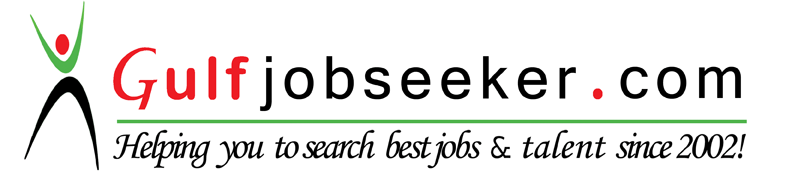 